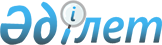 О ставках таможенных пошлин на вывозимые товары
					
			Утративший силу
			
			
		
					Постановление Кабинета Министров Республики Казахстан от 15 августа 1995 г. N 1124. Утратило силу - постановлением Правительства РК от 6 ноября 1995 г. N 1449 ~P951449.

      В целях обеспечения идентичности таможенно-тарифного регулирования внешнеэкономической деятельности Республики Казахстан в рамках Таможенного союза между Республикой Беларусь, Республикой Казахстан и Российской Федерацией от 20 января 1995 года Кабинет Министров Республики Казахстан постановляет: 

      1. Утвердить таможенные пошлины на вывозимые товары согласно приложению.     2. Настоящее постановление вступает в силу по истечении одногомесяца со дня его опубликования.  Премьер-министрРеспублики Казахстан                                              Приложение                                        к постановлению Кабинета                                     Министров Республики Казахстан                                     от 15 августа 1995 года N 1124                           Ставки              таможенных пошлин на вывозимые товары--------------------------------------------------------------------                !                                 ! Ставки                !                                 !таможенных пошлинКод товара по   !       Краткое наименование      !(в экю за 1000 кгТН ВЭД          !             товара              !либо в процентах                !                                 !от таможенной                !                                 !стоимости                !                                 !вывозимых товаров)---------------------------------------------------------------------         1      !                2                !         3--------------------------------------------------------------------                             Группа 303                Рыбы и ракообразные, моллюски и        10                  другие водные беспозвоночные                  из них:                  свежие или охлажденные:0302 12 000       Лосось тихоокеанский...                600 экю0302 22 000       Камбала морская                        750 экю0302 40 000       Сельди...                              600 экю0202 50           Треска...                              300 экю                  мороженые:0303 10 000       Лосось тихоокеанский...                200303 22 000       Лосось атлантический и дунайский       20                  живые, свежие, охлажденные,                  мороженые, сушеные, соленые или                  в рассоле0306              Ракообразные...                        250307              Моллюски...                            25                             Группа 101001 10           Пшеница твердая                        251001 90           Пшеница прочая                         101005              Кукуруза                               15                             Группа 121208              Мука и шорт из семян или плодов        10                  масличных культур, кроме семян                  горчицы1210              Шишки хмеля...                         151211              Растения, их отдельные части,          15                  включая семена и плоды,                  используемые в парфюмерных,                  фармацевтических, инсектицидных,                  фунгицидных и аналогичных целях...1212              Бобы рожкового дерева, морские и       15                  другие водоросли, свекла сахарная...                             Группа 161604              Готовые или консервированные           10                  продукты из рыбы; икра осетровых                  (черная икра) и заменители икры,                  изготовленные из икринок прочих рыб                  из них:1604 30           Икра осетровых и заменители икры...    14000 экю1605 10 000       Крабы                                  800 экю1605 20 000       Креветки и прочие ракообразные         600 экю1605 40 000                             Группа 262602 00 000       Руды и концентраты марганцевые...      6 экю2602 00 000       Руды и концентраты медные   2          40 экю2604 00 000       Руды и концентраты никелевые           200 экю2607 00 000       Руды и концентраты свинцовые           10 экю2608 00 000       Руды и концентраты цинковые            10 экю2610 00 000       Руды и концентраты хромовые            4 экю2611 00 000       Руды и концентраты вольфрамовые        5 экю2612 10           Руды и концентраты урановые            3200 экю2612 20           Руды и концентраты ториевые            640 экю2614 00           Руды и концентраты титановые           160 экю2615 10 000       Руды и концентраты циркониевые         125 экю2615 90 100       Руды и концентраты ниобиевые и         12800 экю                  танталовые2615 90 900       Руды и концентраты ванадиевые          720 экю2616 10 000       Руды и концентраты серебряные          64000 экю2616 90 000       Руды и концентраты драгоценных         3200 экю                  металлов и прочие2617              Руды и концентраты прочие              160 экю2620 11 000       Гартцинк (цинкожелезный сплав)         8 экю                  Зола и другие остатки...:2620 19 000       содержащие в основном цинк, прочие     8 экю2620 20 000       содержащие в основном свинец           8 экю2620 30 000       содержащие в основном медь             8 экю2620 40 000       содержащие в основном алюминий         5 экю2620 50 000       содержащие в основном ванадий          42 экю2620 90 100       содержащие в основном никель           20 экю2620 90 200       содержащие в основном ниобий и         1050 экю                  тантал2620 90 300       содержащие в основном вольфрам         42 экю2620 90 400       содержащие в основном олово            20 экю2620 90 500       содержащие в основном молибден         84 экю2620 90 600       содержащие в основном титан            84 экю2620 90 700       содержащие в основном сурьму           84 экю2620 90 800       содержащие в основном кобальт          80 экю2620 90 910       содержащие в основном цирконий         84 экю                             Группа 272709 00           Нефть сырая... (включая газовый        23 экю                  конденсат природный)  32710 00 110;      Легкие дистилляты для процессов        12 экю2710 00 150       их переработки                  То же, с ноября по март                3 экю2710 00 210       Уайт-спирит                            15 экю2710 00 250       Специальные бензины прочие             20 экю2710 00 310       Бензины авиационные                    20 экю2710 00 330       Бензины моторные прочие, содержание    12 экю                  свинца в которых не более 0,013 г/л                  То же, с октября по февраль            4 экю2710 00 350       Бензины моторные прочие, содержание    12 экю                  свинца в которых более 0,013 г/л                  То же, с октября по февраль            4 экю2710 00 270       Топливо бензиновое реактивное          20 экю2710 00 390       Легкие фракции прочие                  20 экю2710 00 410       Средние дистилляты для                 12 экю                  специфических процессов переработки2710 00 450       Средние дистилляты для                  химических превращений...              12 экю2710 00 510       Топливо реактивное                     20 экю2710 00 550       Керосин прочий                         15 экю2710 00 610       Газойли (дизельное топливо) для        12 экю                  специфических процессов переработки                  То же, с октября по февраль            4 экю2710 00 650       Газойли (дизельное топливо) для        12 экю                  химических превращений в процессах,                  которые не указаны в подсубпозиции                  2710 00 6102710 00 690       Газойли (дизельное топливо) для        12 экю                  прочих целей2710 00 710       Топлива жидкие (мазут) для             8 экю                  специфических процессов переработки                  То же, с апреля по август              4 экю2710 00 750       Топлива жидкие (мазут) для             9 экю                  химических превращений в процессах,                  которые не указаны в подсубпозиции                  271000710                  То же, с апреля по август              4 экю2710 00 790       Топлива жидкие (мазут) для прочих      8 экю                  целей                  То же, с апреля по август              4 экю2710 00 910 -     Масла смазочные...                     2 экю2710 00 9902711              Газы нефтяные и углеводороды           18 экю                  газообразные прочие 3,4                  из них:2711 11 000       Газ природный                          5 экю2711 21 0002711 12 -         Газы сжиженные                         5 экю2711 19 000                             Группа 282805              Металлы щелочные и                     250 экю                  щелочно-земельные...                  из них:2805 11 000       Натрий                                 беспошлинно2805 19 000       Только литий                           3500 экю2805 21 000       Кальций                                350 экю2805 22 000       Стронций и барий                       1680 экю2805 30           Металлы редкоземельные, скандий и      7000 экю                  иттрий в чистом виде, смесях или       (0)                  сплавах 7                  из них:2805 30 100       Смеси или сплавы                       700 экю2805 40           Ртуть                                  150 экю2809 10 000       Оксид фосфора (V)                      70 экю2813 10 000       Сульфид углерода (IV)                  20 экю2814              Аммиак...                              2 экю2816              Гидроксид и пероксид магния; оксиды,   25 экю                  гидроксиды и пероксиды стронция или                  бария2817 00 000       Оксид цинка; пероксид цинка            100 экю2818              Искусственный корунд определенного     35 экю(кроме            или неопределенного химическогоподсубпозиции     состава; оксид алюминия; гидроксид2818 10 000)      алюминия2820              Оксиды марганца                        175 экю2821 10 000       Оксиды и гидроксиды железа             20 экю2822 00 000       Оксиды и гидроксиды кобальта;          4200 экю                  оксиды кобальта технические2823 00 000       Оксиды титана                          175 экю2824 10 000       Оксид свинца...                        56 экю2825              Гидразин и гидроксиламин и их          60 экю                  неорганические соли; неорганические                  основания прочие; оксиды,                  гидроксиды и пероксиды металлов                  прочие2825 70 000       Оксиды и гидроксиды молибдена          16 экю2825 90 400       Оксиды и гидроксиды вольфрама          16 экю2837              Цианиды, оксиды цианидов, цианиды      60 экю                  комплексные                  из них:2837 20 000       Цианиды комплексные                    40 экю2838 00 000       Фульминаты, цианаты и тиоцианты        30 экю2847 00 000       Пероксид водорода, отвержденный или    10                  неотвержденный мочевиной2849 10 000       Карбид кальция                         20 экю                             Группа 3030                Фармацевтические продукты              5                  из них:3005              Вата, марля, бинты и аналогичные       15                  изделия...                             Группа 313102              Удобрения минеральные или химические   3 экю                  азотные                  из них:3102 21 000       Сульфат аммония                        беспошлинно3103              Удобрения минеральные или              4 экю                  химические фосфорные3104              Удобрения минеральные или              1 экю                  химические калийные3105              Удобрения минеральные или              1 экю                  химические, содержащие два или                  три питательных элемента: азот,                  фосфор, калий; удобрения прочие;                  товары, указанные в настоящей                  группе, представленные в таблетках                  или других аналогичных формах или                  упаковках, масса брутто которых                  не превышает 10 кг                             Группа 343403              Материалы смазочные...                 16 экю                             Группа 404002 41 000       Каучук хлоропреновый (латекс)          65 экю4002 49 000       Каучук хлоропреновый прочий            65 экю                             Группа 4141                Кожевенное сырье (кроме меха) и        200 экю                  кожа                  из них:4101              Шкуры крупного рогатого скота или      130 экю                  животных семейства лошадинных...4102              Шкуры овец и ягнят...                  100 экю4103              Прочие виды кожевенного сырья...       70 экю4110 00 000       Обрезь и другие отходы натуральной     беспошлинно                  или искусственной кожи...4111 00 000       Кожа искусственная, на основе          100 экю                  натуральной кожи или кожевенных                  волокон...                             Группа 444401 21 000       Щепа или стружка древесная из                  хвойных пород4401 22 000       Щепа или стружка древесная             беспошлинно(кроме ценных     лиственных породпород)4403              Лесоматериалы необработанные,          8 экю                  окоренные или неокоренные, начерно                  брусованные или небрусованные                  из них:4403 99           Прочие из лиственных пород 5           беспошлинно(кромекарельскойберезы иясеня) (6)4407              Лесоматериалы продольно                8 экю                  распиленные или расколотые,                  строганные, лущенные, обтесанные                  или необтесанные...                  из них:4407 99           Прочие из лиственных пород             беспошлинно(кроме карельскойберезы иясеня)4409              Пиломатериалы (включая паркетные       7 экю                  планки и фриз несобранные) в виде                  профилированного погонажа (с                  гребнями, пазами, шпунтованные, со                  стесанными краями, с соединением в                  виде полукруглой калевки, фасонные,                   закругленные и т.п.)...                              Группа 4747                Бумажная масса из древесины...;        15                   бумажные и картонные отходы и                  макулатура                  из них:4701              Масса древесная                        15 экю4702 00 000       Целлюлоза древесная, растворимые       10 экю                  сорта4703              Целлюлоза древесная, натронная         10 экю                  или сульфатная, кроме растворимых                  сортов4704              Целлюлоза древесная, сульфитная,       10 экю                  кроме растворимых сортов4704 21 000       Целлюлоза древесная из...              30 экю                  хвойных пород4707              Макулатура и отходы бумажные...        1 экю                             Группа 525201              Хлопок-волокно 7                       (10)                             Группа 7272                Черные металлы                         2 экю                   из них:7202               Ферросплавы                           16 экю                   из них:7202 21 -          Ферросилиций                          5 экю7202 29 0007202 41            Феррохром...                          5 экю7202 50 000        Ферросиликохром                       5 экю7202 99 900        Только силикокальций                  10 экю7202 99 900        Прочие ферросплавы                    25 экю7204               Отходы и лом черных металлов;         30 экю                   слитки из черных металлов                   для переплавки (шихтовые                   слитки)7218 -             Сталь нержавеющая...                  12 экю7223 00                             Группа 7373                 Изделия из черных металлов            2 экю(крометоварныхпозиций7302 90 300, 7309 - 7325)                   из них:7302 10            Рельсы                                беспошлинно                             Группа 7474                 Медь и изделия из нее                 200 экю(крометоварныхпозиций7417,7418)                   из них:7401               Штейн медный; медь цементационная     100 экю                   (медь осажденная)740311,            Медь рафинированная 6,7            (200$)740312 7404               Отходы и лом медные                   500 экю7407               Прутки и профили медные               90 экю                   из них:7407 21 100        Прутки из латуни                      50 экю7408               Проволока медная                      90 экю                   из них:7409 21 000        Проволока из латуни                   50 экю7409               Плиты, листы, полосы, ленты           90 экю                   медные...                   из них:7409 21 000;       Из латуни                             50 экю7409 29 0007410               Фольга медная (тисненная              50 экю                   или нетисненная, на основе или                   без основы из бумаги, картона,                   пластмасс или аналогичных                   материалов) толщиной (не считая                   основы) не более 0,15 мм7411 21            Трубы и трубки из латуни              50 экю                             Группа 7575                 Никель и изделия из него              640 экю                   из них:7501               Штейн никелевый...                    1000 экю7503               Отходы и лом никелевые                1200 экю7505               Прутки, профили и проволока           200  экю                   никелевые                   из них:7505 12 000        Прутки и профили из никелевых         200 экю                   сплавов7505 22 000        Проволока из никелевых сплавов        200 экю7506               Плиты, листы, полосы, лента и         200 экю                   и фольга никелевые                   из них:7506 20 000        Из никелевых сплавов                  200 экю7507               Трубы и трубки...                     200 экю7508 00            Изделия из никеля прочие              200 экю                             Группа 767601               Алюминий необработанный               10 экю7602               Отходы и лом алюминиевые              200 экю7603               Порошки и чешуйки алюминиевые         10 экю7604               Прутки и профили алюминиевые          10 экю7605               Проволока алюминиевая                 10 экю7606               Плиты, листы, полосы и лента          10 экю                   алюминиевые...                        10 экю7607               Фольга алюминиевая...                 10 экю7608               Трубы и трубки алюминиевые            10 экю7609 00 000        Фитинги для труб и трубок             10 экю                   алюминиевые7610               Металлоконструкции алюминиевые...     10 экю7612               Цистерны, бочки, барабаны...          10 экю7616               Прочие изделия из алюминия            10 экю                             Группа 787801               Свинец и изделия из него              70 экю                             Группа 7979                 Цинк и изделия из него                30 экю                             Группа 8080                 Олово и изделия из него               20 экю                             Группа 818101               Вольфрам и изделия из него,           150 экю                   включая отходы и лом8102               Молибден и изделия из него,           160 экю                   включая отходы и лом8103              Тантал и изделия из него,              15400 экю                  включая отходы и лом 78104              Магний и изделия из него,              50 экю                  включая отходы и лом                  из них:8104 20 000       Отходы и лом                           360 экю8105              Штейн кобальтовый и прочие             4000 экю                  полупродукты металлургии кобальта;                  кобальт и изделия из него,                  включая отходы и лом8106 00           Висмут и изделия из него,              700 экю                  включая отходы и лом 78107 00           Кадмий и изделия из него,              700 экю                  включая отходы и лом 78108              Титан и изделия из него,               50 экю                  включая отходы и лом                  из них: 8108 10 900       Отходы и лом                           1500 экю8109              Цирконий и изделия из него,            1400 экю                  включая отходы и лом8110 00           Сурьма и изделия из нее,               280 экю                  включая отходы и лом                  из них:8110 00 900       Полуфабрикаты и изделия из сурьмы      700 экю8111 00           Марганец и изделия из него,            105 экю                  включая отходы и лом8112              Бериллий, хром, германий, ванадий,     21000 экю                  галлий, гафний, индий, ниобий,                  рений, таллий и изделия из них,                  включая отходы и лом                  из них:8112 20 100       Хром необработанный, отходы и лом;     1120 экю8112 20 900       Порошки                  из них:8112 20 900       Только хром алюминотермический         25 экю8112 20 900       Только хром электролитический          160 экю8112 30 900       Полуфабрикаты и изделия из             33600 экю                  германия8112 91 310       Только ниобий, рений в                 1000 экю                  необработанном виде и в виде                  порошка8112 99 300       Только полуфабрикаты и изделия         1000 экю                  из ниобия8112 91 100;      Гафний                                 1000 экю8112 99 1008112 91 900;      Галлий, индий, таллий                  1000 экю8112 99 900                             Группа 888802 11 900       Вертолеты, имеющие массу               15                   пустого снаряженного не более                  2000 кг, прочие8802 12 900       Вертолеты, имеющие массу               15                   пустого снаряженного более                  2000 кг, прочие8802 20 900       Самолеты и прочие летательные          15                   аппараты, имеющие массу пустого                  снаряженного не более 2000 кг,                  прочие8802 30 900       Самолеты и прочие летательные          15                   аппараты, имеющие массу пустого                  снаряженного более 2000 кг, но                  не более 15000 кг, прочие8802 40 900       Самолеты и прочие летательные          15                   аппараты, имеющие массу пустого                  снаряженного более 15000 кг, прочие                             Группа 898906 00 100       Военные корабли                        15 8908 00 000       Суда и другие плавучие средства,       15                   предназначенные на слом                             Группа 939301 00 000       Оружие боевой (кроме револьверов,      15                   пистолетов и оружия,                  классифицируемого в товарной позиции                  9307)9302 00           Револьверы и пистолеты (кроме          15                   классифицируемых в товарных                  позициях 9303 и 9304)                  из них:9302 00           Только револьверы и пистолеты          беспошлинно                  спортивные9305 10 000       Части и принадлежности к револьверам   15                   и пистолетам (классифицируемых в                  товарных позициях 9302-9304)9305 90 100       Части и принадлежности для боевого     15                   оружия, указанного в товарной                  позиции 93019306 90 100       Бомбы, гранаты, торпеды, мины,         15                   ракеты и аналогичные средства для                  ведения боевых действий и их части... 



 

       Сноска 1. Для целей применения ставок экспортного тарифа товары определяются исключительно кодом ТН ВЭД; краткое наименование товара приведено только для удобства пользования. 

      Сноска 2. Медные концентраты с содержанием мышьяка более 0,6 % экспортной пошлиной не облагаются. 

      Сноска 3. При определении размера экспортной пошлины на природный газ или иные продукты в газообразном состоянии пересчет объема экспортируемого товара производится исходя из того, что 1150 куб. м газа равны 1000 кг. 

      Сноска 4. Газ дисциллятный экспортной пошлиной не облагается. Под газом дисциллятным понимается вещество, получаемое в процессе депарафинизации нефтепродуктов, из которых выделяют парафин (смесь твердых насыщенных углеводородов состава С18-С35). 

      Сноска 5. Лиственные балансы экспортной пошлиной не облагаются. Под лиственными балансами понимаются круглые лесоматериалы из березы, осины, тополя, ольхи, предназначенные для производства целлюлозы и древесной массы. Диаметр балансов в верхнем отрубе 8-4 см, в нижнем отрубе - до 40 см, длина балансов - 0,75 - 6,5 метра. 

      Сноска 6. Ставки установлены в долларах США за одну тонну продукции. 

      Сноска 7. На экспорт данной продукции по контрактам, заключенным до 10 июля 1995 года со сроком их реализации до 31 декабря 1995 года, действуют ставки таможенных пошлин, указанные в скобках. 

 
					© 2012. РГП на ПХВ «Институт законодательства и правовой информации Республики Казахстан» Министерства юстиции Республики Казахстан
				